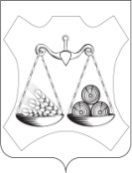 АДМИНИСТРАЦИЯ ВАХРУШЕВСКОГО ГОРОДСКОГО ПОСЕЛЕНИЯСЛОБОДСКОГО РАЙОНА КИРОВСКОЙ ОБЛАСТИПОСТАНОВЛЕНИЕпгт  ВахрушиВ соответствии с Федеральными законами № 131-ФЗ от 06.10.2003 «Об общих принципах организации местного самоуправления в Российской Федерации», №114-ФЗ от 25.07.2002 «О противодействии экстремистской деятельности», Указом Президента Российской Федерации от 15.02.2006 № 116 «О мерах по противодействию терроризму», Постановлением администрации Вахрушевского городского поселения № 220 от 07.10.2019 «О разработке, реализации  и оценке эффективности муниципальных программ Вахрушевского городского поселения» Администрация  ПОСТАНОВЛЯЕТ:1. Внести в  муниципальную программу «Противодействие экстремизму и профилактика терроризма на территории Вахрушевского городского поселения»  на 2021-2026 годы, утвержденную постановлением администрации Вахрушевского городского поселения от 07.12.2020 № 239 (далее – Программа) следующее изменение: 	1.1. абзац 8 Паспорта муниципальной программы изложить в следующей редакции:1.2. изложить приложение № 3 к Программе в новой редакции согласно приложению № 1.	1.2. изложить приложение № 5 к Программе в новой редакции согласно приложению № 2.	2. Опубликовать настоящее постановление в официальном печатном издании поселения «Информационный бюллетень» и на сайте администрации Вахрушевского городского поселения в информационно-телекоммуникационной сети «Интернет».Глава администрацииВахрушевского городского поселения				М.В. ЕфремовПриложение № 3План по реализации муниципальной программы«Противодействие экстремизму и профилактика терроризма на территории Вахрушевского городского поселения» на 2021-2026 годына 2022 годПриложение № 5Ресурсное обеспечение реализации муниципальной программы за счет всех источников финансирования______________________15.09.2022№302О внесении изменений в  муниципальную программу «Противодействие экстремизму и профилактика терроризма на территории Вахрушевского городского поселения» на 2021-2026 годыОбъемы ассигнований муниципальной программы    Общий объем бюджетных ассигнований на реализацию программы составляет 1,0 тыс. рублей, в том числе по источникам финансирования:средства федерального бюджета – 0 тыс. рублейсредства областного бюджета –  0 тыс. рублейсредства местного бюджета – 1,0 тыс. рублей.  Приложение № 1УТВЕРЖДЕНОпостановлением администрации поселения от 15.09.2022  № 302№ п/пНаименование муниципальной программы, отдельного мероприятия, мероприятия, входящего в состав отдельного мероприятияОтветственный исполнитель (Ф.И.О., должность)СрокСрокИсточники финанси-рованияФинанси-рованиена очередной финансовый год, тыс.рублейОжидаемый результат реализации мероприятия муниципальной программы (краткое описание)<2>№ п/пНаименование муниципальной программы, отдельного мероприятия, мероприятия, входящего в состав отдельного мероприятияОтветственный исполнитель (Ф.И.О., должность)начало реализа-цииокончание реализа-цииИсточники финанси-рованияФинанси-рованиена очередной финансовый год, тыс.рублейОжидаемый результат реализации мероприятия муниципальной программы (краткое описание)<2>1.Муниципальная программа «Противодействие экстремизму и профилактика терроризма на территории Вахрушевского городского поселения» на 2021-2026 годыСпециалист по социальным вопросам 01.01.202231.12.2022всего-Профилактика терроризма и экстремизма на территории Вахрушевского городского поселения.1.Муниципальная программа «Противодействие экстремизму и профилактика терроризма на территории Вахрушевского городского поселения» на 2021-2026 годыСпециалист по социальным вопросам 01.01.202231.12.2022Не предусмотрено-Профилактика терроризма и экстремизма на территории Вахрушевского городского поселения.2.Внесение изменений в планы по противодействию экстремизму и профилактике терроризма в целях приведения их в соответствие с требованиями законодательстваСпециалист по социальным вопросам 01.01.202231.12.2022всего-Приведение планов по противодействию экстремизму и профилактике терроризма в соответствие с требованиями законодательства.2.Внесение изменений в планы по противодействию экстремизму и профилактике терроризма в целях приведения их в соответствие с требованиями законодательстваСпециалист по социальным вопросам 01.01.202231.12.2022Не предусмотрено-Приведение планов по противодействию экстремизму и профилактике терроризма в соответствие с требованиями законодательства.3.Организация  разработки  и  принятия нормативно-правовых  актовСпециалист по социальным вопросам 01.01.202231.12.2022всего-Повышение эффективности работы по противодействию экстремизму и профилактике терроризма в Вахрушевском городском поселении3.Организация  разработки  и  принятия нормативно-правовых  актовСпециалист по социальным вопросам 01.01.202231.12.2022Не предусмотрено-Повышение эффективности работы по противодействию экстремизму и профилактике терроризма в Вахрушевском городском поселении4.Информирование жителей Вахрушевского городского поселения о порядке действий при угрозе возникновения террористических актов, посредством размещения информации в сети «Интернет», на информационных стендахГлава администрации поселения01.01.202231.12.2022всего-Обеспечение размещения в сети «Интернет» и на информационных стендах доступной информации о порядке действий при угрозе возникновения террористических актов4.Информирование жителей Вахрушевского городского поселения о порядке действий при угрозе возникновения террористических актов, посредством размещения информации в сети «Интернет», на информационных стендахГлава администрации поселения01.01.202231.12.2022Не предусмотрено-Обеспечение размещения в сети «Интернет» и на информационных стендах доступной информации о порядке действий при угрозе возникновения террористических актов5.Осуществление обхода территории  Вахрушевского городского поселения на предмет выявления и ликвидации последствий экстремистской деятельности, которые проявляются в виде нанесения на архитектурные сооружения символов и знаков экстремистской направленностиГлава администрации поселения01.01.202231.12.2022всего-Обеспечение спокойствия на территории Вахрушевского городского поселения5.Осуществление обхода территории  Вахрушевского городского поселения на предмет выявления и ликвидации последствий экстремистской деятельности, которые проявляются в виде нанесения на архитектурные сооружения символов и знаков экстремистской направленностиГлава администрации поселения01.01.202231.12.2022Не предусмотрено-Обеспечение спокойствия на территории Вахрушевского городского поселения6.Выявление и пресечение распространения литературы, аудио- и видеоматериалов, экстремистского толка, пропагандирующих разжигание национальной, расовой и религиозной враждыГлава администрации поселения01.01.202231.12.2022всего-Обеспечение спокойствия на территории Вахрушевского городского поселения 6.Выявление и пресечение распространения литературы, аудио- и видеоматериалов, экстремистского толка, пропагандирующих разжигание национальной, расовой и религиозной враждыГлава администрации поселения01.01.202231.12.2022Не предусмотрено-Обеспечение спокойствия на территории Вахрушевского городского поселения 7.Организация патрулирования во время проведения массовых мероприятийГлава администрации поселения01.01.202231.12.2022всего-Обеспечение безопасности и спокойствия граждан во время проведения массовых мероприятий7.Организация патрулирования во время проведения массовых мероприятийГлава администрации поселения01.01.202231.12.2022Не предусмотрено-Обеспечение безопасности и спокойствия граждан во время проведения массовых мероприятий8.Организация общепрофилактических бесед среди несовершеннолетних и мигрантов по противодействию терроризму и экстремизму/денежные средства расходуются на изготовление методичек, листовок и флаеров/.Глава администрации поселения01.01.202231.12.2022всего1,0Формирование у подростков идей толерантности и базовых навыков при угрозе осуществления террористических актов8.Организация общепрофилактических бесед среди несовершеннолетних и мигрантов по противодействию терроризму и экстремизму/денежные средства расходуются на изготовление методичек, листовок и флаеров/.Глава администрации поселения01.01.202231.12.2022Предусмотрено1,0Формирование у подростков идей толерантности и базовых навыков при угрозе осуществления террористических актов9.Мониторинг деятельности религиозных, молодежных общественных и политических организацийГлава администрации поселения01.01.202231.12.2022всего-Выявление, предупреждение и пресечение террористической и экстремистской деятельности общественных и религиозных объединений, иных организаций9.Мониторинг деятельности религиозных, молодежных общественных и политических организацийГлава администрации поселения01.01.202231.12.2022Не предусмотрено-Выявление, предупреждение и пресечение террористической и экстремистской деятельности общественных и религиозных объединений, иных организацийПриложение № 2УТВЕРЖДЕНОпостановлением администрации поселенияот  15.09.2022  № 302№ п/пСтатусНаименование муниципальной программы, подпрограммы, отдельного мероприятияИсточники финансированияРасходы (план, факт) тыс. рублейРасходы (план, факт) тыс. рублейРасходы (план, факт) тыс. рублейРасходы (план, факт) тыс. рублейРасходы (план, факт) тыс. рублейРасходы (план, факт) тыс. рублей№ п/пСтатусНаименование муниципальной программы, подпрограммы, отдельного мероприятияИсточники финансирования2021202220232024202520261.Муниципальная программа«Противодействие экстремизму и профилактика терроризма на территории Вахрушевского городского поселения» на 2021-2026 годы всегох1,0xxxx1.Муниципальная программа«Противодействие экстремизму и профилактика терроризма на территории Вахрушевского городского поселения» на 2021-2026 годыфедеральный бюджетхxxxxx1.Муниципальная программа«Противодействие экстремизму и профилактика терроризма на территории Вахрушевского городского поселения» на 2021-2026 годыобластной бюджетхxxxxx1.Муниципальная программа«Противодействие экстремизму и профилактика терроризма на территории Вахрушевского городского поселения» на 2021-2026 годыместный бюджетх1,0xxxx1.Муниципальная программа«Противодействие экстремизму и профилактика терроризма на территории Вахрушевского городского поселения» на 2021-2026 годыиные внебюджетные источникихxxxxx1.1МероприятиеВнесение изменений в планы по противодействию экстремизму и профилактике терроризма в соответствие с требованиями законодательства  всегохxxxxx1.1МероприятиеВнесение изменений в планы по противодействию экстремизму и профилактике терроризма в соответствие с требованиями законодательства федеральный бюджетхxxxxx1.1МероприятиеВнесение изменений в планы по противодействию экстремизму и профилактике терроризма в соответствие с требованиями законодательства областной бюджетхxxxxx1.1МероприятиеВнесение изменений в планы по противодействию экстремизму и профилактике терроризма в соответствие с требованиями законодательства местный бюджетхxxxxx1.1МероприятиеВнесение изменений в планы по противодействию экстремизму и профилактике терроризма в соответствие с требованиями законодательства иные внебюджетные источникихxxxxx1.2МероприятиеОрганизация  разработки  и  принятия нормативно-правовых  актов всегохxxxxx1.2МероприятиеОрганизация  разработки  и  принятия нормативно-правовых  актовфедеральный бюджетхxxxxx1.2МероприятиеОрганизация  разработки  и  принятия нормативно-правовых  актовобластной бюджетхxxxxx1.2МероприятиеОрганизация  разработки  и  принятия нормативно-правовых  актовместный бюджетхxxxxx1.2МероприятиеОрганизация  разработки  и  принятия нормативно-правовых  актовиные внебюджетные источникихxxxxx1.3МероприятиеИнформирование жителей Вахрушевского городского поселения о порядке действий при угрозе возникновения террористических актов, посредством размещения информации в сети «Интернет», на информационных стендах всегохxxxxx1.3МероприятиеИнформирование жителей Вахрушевского городского поселения о порядке действий при угрозе возникновения террористических актов, посредством размещения информации в сети «Интернет», на информационных стендахфедеральный бюджетхxxxxx1.3МероприятиеИнформирование жителей Вахрушевского городского поселения о порядке действий при угрозе возникновения террористических актов, посредством размещения информации в сети «Интернет», на информационных стендахобластной бюджетхxxxxx1.3МероприятиеИнформирование жителей Вахрушевского городского поселения о порядке действий при угрозе возникновения террористических актов, посредством размещения информации в сети «Интернет», на информационных стендахместный бюджетхxxxxx1.3МероприятиеИнформирование жителей Вахрушевского городского поселения о порядке действий при угрозе возникновения террористических актов, посредством размещения информации в сети «Интернет», на информационных стендахиные внебюджетные источникихxxxxx1.4МероприятиеОсуществление обхода территории  Вахрушевского городского  поселения на предмет выявления и ликвидации последствий экстремистской деятельности, которые проявляются в виде нанесения на архитектурные сооружения символов и знаков экстремистской направленности всегохxxxxx1.4МероприятиеОсуществление обхода территории  Вахрушевского городского  поселения на предмет выявления и ликвидации последствий экстремистской деятельности, которые проявляются в виде нанесения на архитектурные сооружения символов и знаков экстремистской направленностифедеральный бюджетхxxxxx1.4МероприятиеОсуществление обхода территории  Вахрушевского городского  поселения на предмет выявления и ликвидации последствий экстремистской деятельности, которые проявляются в виде нанесения на архитектурные сооружения символов и знаков экстремистской направленностиобластной бюджетхxxxxx1.4МероприятиеОсуществление обхода территории  Вахрушевского городского  поселения на предмет выявления и ликвидации последствий экстремистской деятельности, которые проявляются в виде нанесения на архитектурные сооружения символов и знаков экстремистской направленностиместный бюджетхxxxxx1.4МероприятиеОсуществление обхода территории  Вахрушевского городского  поселения на предмет выявления и ликвидации последствий экстремистской деятельности, которые проявляются в виде нанесения на архитектурные сооружения символов и знаков экстремистской направленностииные внебюджетные источникихxxxxx1.5МероприятиеВыявление и пресечение распространения литературы, аудио- и видеоматериалов, экстремистского толка, пропагандирующих разжигание национальной, расовой и религиозной вражды всегохxxxxx1.5МероприятиеВыявление и пресечение распространения литературы, аудио- и видеоматериалов, экстремистского толка, пропагандирующих разжигание национальной, расовой и религиозной враждыфедеральный бюджетхxxxxx1.5МероприятиеВыявление и пресечение распространения литературы, аудио- и видеоматериалов, экстремистского толка, пропагандирующих разжигание национальной, расовой и религиозной враждыобластной бюджетхxxxxx1.5МероприятиеВыявление и пресечение распространения литературы, аудио- и видеоматериалов, экстремистского толка, пропагандирующих разжигание национальной, расовой и религиозной враждыместный бюджетхxxxxx1.5МероприятиеВыявление и пресечение распространения литературы, аудио- и видеоматериалов, экстремистского толка, пропагандирующих разжигание национальной, расовой и религиозной враждыиные внебюджетные источникихxxxxx1.5МероприятиеВыявление и пресечение распространения литературы, аудио- и видеоматериалов, экстремистского толка, пропагандирующих разжигание национальной, расовой и религиозной враждыфедеральный бюджетхxxxxx1.5МероприятиеВыявление и пресечение распространения литературы, аудио- и видеоматериалов, экстремистского толка, пропагандирующих разжигание национальной, расовой и религиозной враждыобластной бюджетхxxxxx1.5МероприятиеВыявление и пресечение распространения литературы, аудио- и видеоматериалов, экстремистского толка, пропагандирующих разжигание национальной, расовой и религиозной враждыместный бюджетхxxxxx1.5МероприятиеВыявление и пресечение распространения литературы, аудио- и видеоматериалов, экстремистского толка, пропагандирующих разжигание национальной, расовой и религиозной враждыиные внебюджетные источникихxxxxx1.6МероприятиеОрганизация патрулирования во время проведения массовых мероприятий всегохxxxxx1.6МероприятиеОрганизация патрулирования во время проведения массовых мероприятийфедеральный бюджетхxxxxx1.6МероприятиеОрганизация патрулирования во время проведения массовых мероприятийобластной бюджетхxxxxx1.6МероприятиеОрганизация патрулирования во время проведения массовых мероприятийместный бюджетхxxxxx1.6МероприятиеОрганизация патрулирования во время проведения массовых мероприятийиные внебюджетные источникихxxxxx1.6МероприятиеОрганизация патрулирования во время проведения массовых мероприятийфедеральный бюджетхxxxxx1.6МероприятиеОрганизация патрулирования во время проведения массовых мероприятийобластной бюджетхxxxxx1.6МероприятиеОрганизация патрулирования во время проведения массовых мероприятийместный бюджетхxxxxx1.6МероприятиеОрганизация патрулирования во время проведения массовых мероприятийиные внебюджетные источникихxxxxx1.7МероприятиеОрганизация общепрофилактических бесед среди несовершеннолетних и мигрантов по противодействию терроризму и экстремизму всегохxxxxx1.7МероприятиеОрганизация общепрофилактических бесед среди несовершеннолетних и мигрантов по противодействию терроризму и экстремизмуфедеральный бюджетхxxxxx1.7МероприятиеОрганизация общепрофилактических бесед среди несовершеннолетних и мигрантов по противодействию терроризму и экстремизмуобластной бюджетхxxxxx1.7МероприятиеОрганизация общепрофилактических бесед среди несовершеннолетних и мигрантов по противодействию терроризму и экстремизмуместный бюджетх1,0xxxx1.7МероприятиеОрганизация общепрофилактических бесед среди несовершеннолетних и мигрантов по противодействию терроризму и экстремизмуиные внебюджетные источникихxxxxx1.8МероприятиеМониторинг деятельности религиозных, молодежных общественных и политических организаций всегохxxxxx1.8МероприятиеМониторинг деятельности религиозных, молодежных общественных и политических организацийфедеральный бюджетхxxxxx1.8МероприятиеМониторинг деятельности религиозных, молодежных общественных и политических организацийобластной бюджетхxxxxx1.8МероприятиеМониторинг деятельности религиозных, молодежных общественных и политических организацийместный бюджетхxxxxx1.8МероприятиеМониторинг деятельности религиозных, молодежных общественных и политических организацийиные внебюджетные источникихxxxxx